Appendix A: full search strategyAppendix B: Fully summary of included studiesAppendix C: quality assessment of included studies
* Studies graded according to criteria for cohort or case-control studies https://www.nhlbi.nih.gov/health-topics/study-quality-assessment-tools **criterion for cohort study onlyNR: Not reported; CD: Cannot determine; NA: Not Applicable;Appendix D: sensitivity analysis showing forest plot after removal of studies ranked poor quality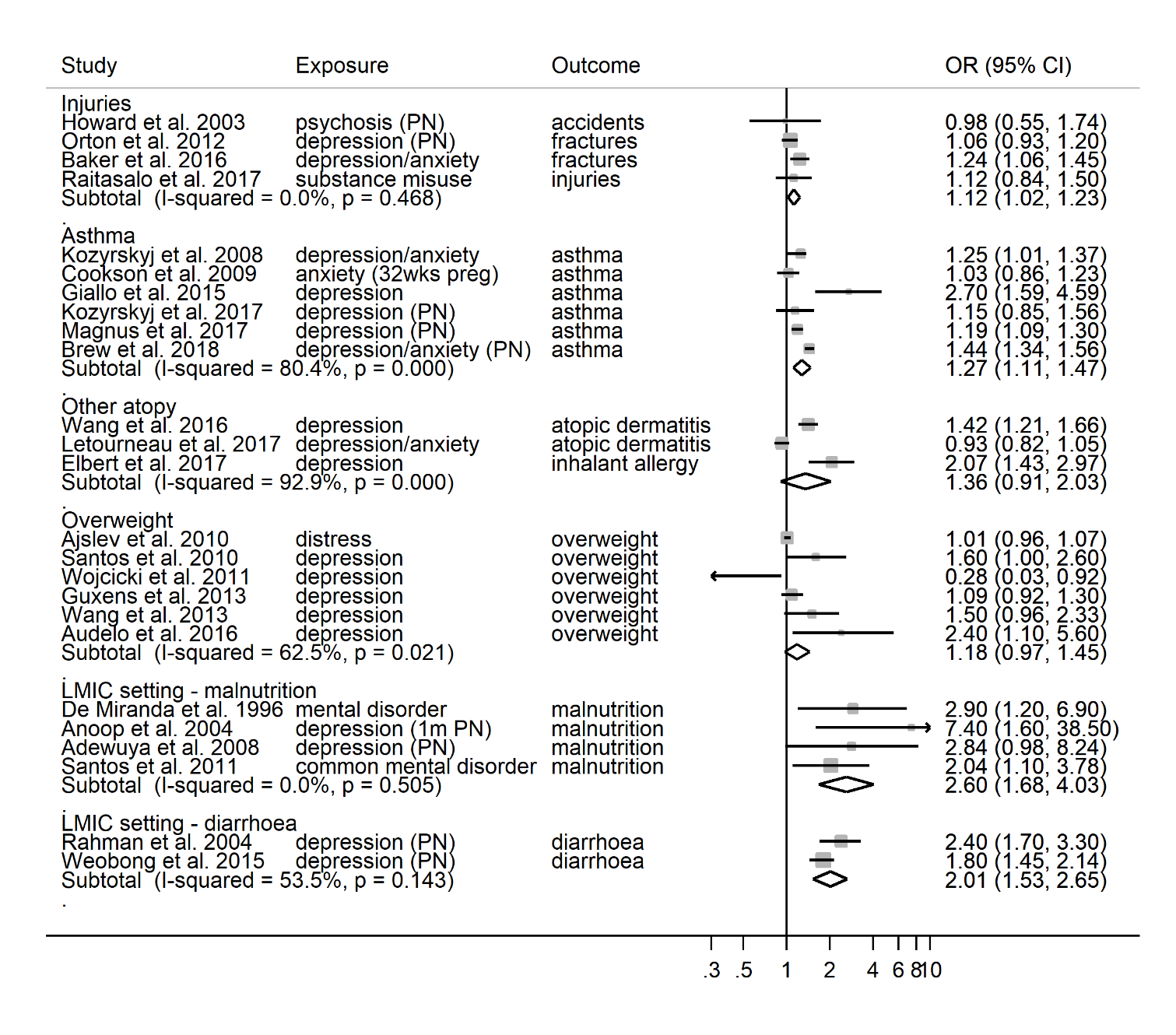 Appendix E: subgroup analysis showing forest plot of case-control and cohort studies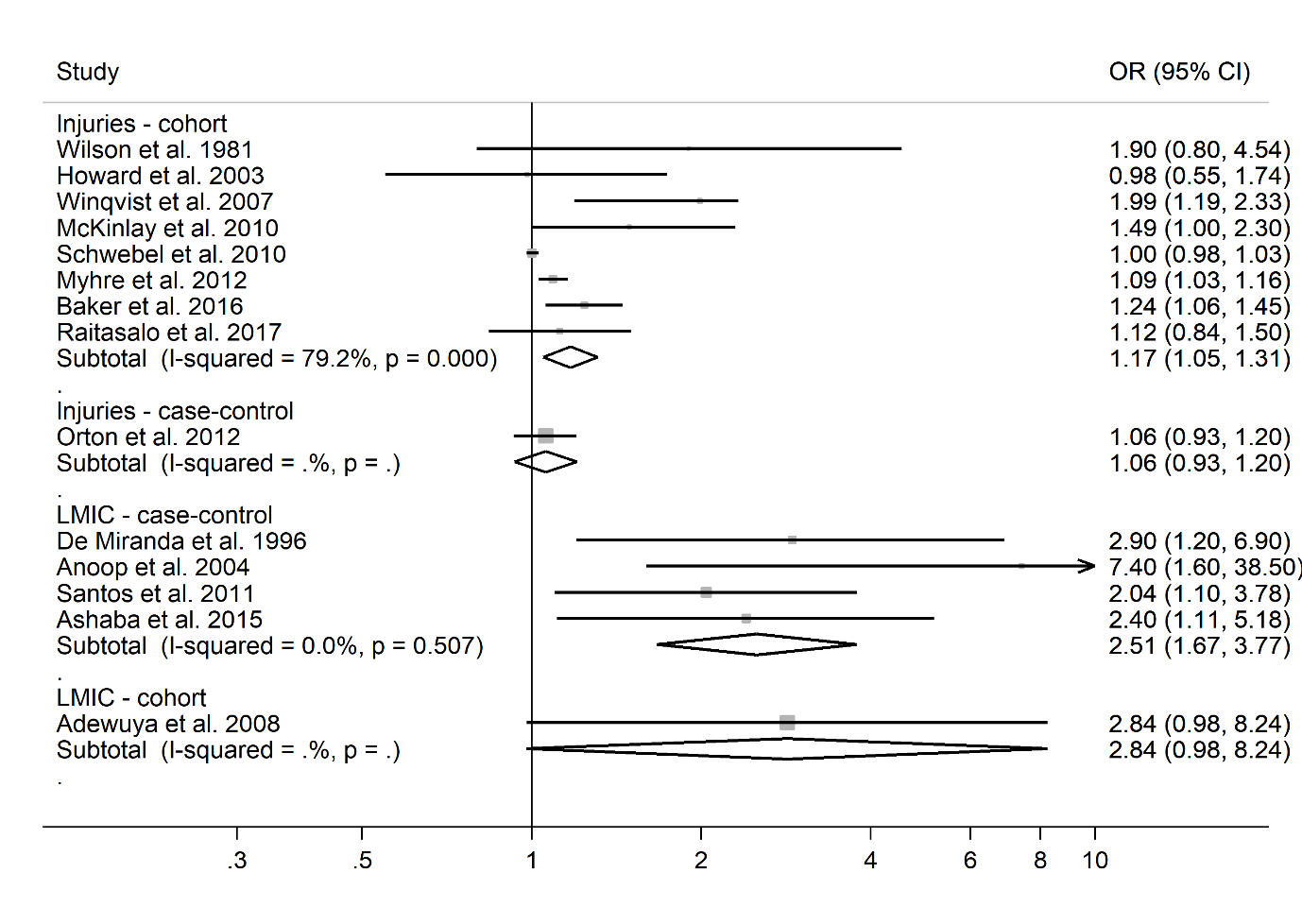 Database1. infant/child/ adolescent2. parent3. Mental disorder 4. mental disorder categories5. Physical illness6. Disease categories7. study type8.combin-ation9. restrictionsNumber of hitsMedlineexp infant/ or adolescent/ or child/ or child, preschool/ or "child of impaired parents"/ or (infant or new?born or girl$ or boy$ or child or adolescent$ or teen* or offspring).ti,ab,kwfather-child relations/ or fathers/ or maternal behavior/ or mother-child relations/ or mothers/ or parent-child relations/ or paternal behavior/ or parenting/ or parents/ or single parent/ or single-parent family/ or  (father* or mother* or parent* or maternal or paternal).ti,ab,kw. ((mental adj3 disorder$) or (mental adj3 illness) or (psychiatric adj3 disorder$) or (psychiatric adj3 illness) or (mental adj3 health)).ti,ab,kwexp mood disorders/ or substance-related disorders/ or alcohol-related disorders/ or amphetamine-related disorders/ or cocaine-related disorders/ or opioid-related disorders/ or exp psychotic disorders/ or exp "schizophrenia spectrum and other psychotic disorders"/ or exp Anxiety Disorders/ or exp  Stress Disorders, Traumatic/ or exp "Feeding and Eating Disorders"/ or (((affective or psychosocial or emotional or neurot*) adj2 disorder$) or neuros* or affective personality or depress* or ((substance or alcohol or drug) adj3 (misuse or abuse or dependence)) or addiction or psychotic or psychosis or schizo* or anxiety or phobi* or (obsessive adj3 disorder) or ocd or post?traumatic stress disorder or PTSD or ((eating adj3 disorder) or bulimia or anorexia)).ti,ab,kwexp morbidity/ or (morbidity or (somatic adj3 disease) or (somatic adj3 illness) or (physical adj3 illness)).ti,ab,kw"wounds and injuries"/  or allergy/ or arthritis/  or asthma/ or atopy/  or cancer/  or cardiovasular disease/ or congenital heart disease/ or diabetes/  or eczema/ or endocrine disease/ or epilepsy/  or gastroenteritis/ or gastrointestinal diseases/ or haematological disease/ or exp infection/  or meningitis/ or migraine/ or musculoskeletal diseases/  or obesity/  or rheumatic disease/ or (accidents or allerg* or arthritis or asthma or atopy or cancer or cardiovascular disease or congenital heart disease or diabetes or eczema or endocrine disorders or epilepsy or gastroenteritis or gastrointestinal diseases or haematological disorders or infect* or meningitis or migraine or musculoskeletal or obesity or rheumatological disorders or injury or "malignant neoplasms" or atopic dermatitus or "diarrhoea and vomiting" or rheumato*).ti,ab,kw (Case-Control Studies/ or Control Groups/ or Matched-Pair Analysis/ or ((case* adj5 control*) or (case adj3 comparison*) or control group*).ti,ab.) or (cohort studies/ or longitudinal studies/ or follow-up studies/ or prospective studies/ or retrospective studies/ or cohort.ti,ab. or longitudinal.ti,ab. or prospective.ti,ab. or retrospective.ti,ab.) or epidemiological studies/ or Incidence/ or prevalence/ or (incidence or prevalence or (rate adj ratio) or (hazard adj ratio) or (relative adj risk) or (odds adj ratio)).ti,ab,kw.1 and 2 and (3 or 4) and (5 or 6) and 7limit 8 to (yr="1970 -Current")6403Ovid PsycINFOexp infant development/ or child.mp. or exp parent child relations/ or (infant or new?born or girl$ or boy$ or child or adolescent$ or teen* or offspring).ti,ab,idexp parents/ or exp father child relations/ or exp mother child relations/ or (father* or mother* or parent* or maternal or paternal).ti,ab,id.((mental adj3 disorder$) or (mental adj3 illness) or (psychiatric adj3 disorder$) or (psychiatric adj3 illness) or (mental adj3 health)).ti,ab,id.exp affective disorders/ or drug abuse/ or alcohol abuse/ or drug dependency/ or polydrug abuse/ or psychosis/ or Schizophrenia/ or exp anxiety disorders/ or Obsessive Compulsive Disorder/ or Posttraumatic Stress Disorder/ or exp Eating Disorders/ or (((affective or psychosocial or emotional or neurot*) adj2 disorder$) or neuros* or affective personality or depress* or ((substance or alcohol or drug) adj3 (misuse or abuse or dependence)) or addiction or psychotic or psychosis or schizo* or anxiety or phobi* or (obsessive adj3 disorder) or ocd or post?traumatic stress disorder or PTSD or ((eating adj3 disorder) or bulimia or anorexia)).ti,ab,id.morbidity/ or epidemiology/ or exp physical disorders/ or (morbidity or (somatic adj3 disease) or (somatic adj3 illness) or (physical adj3 illness)).ti,ab,id.exp accidents/ or exp allergic disorders/ or exp arthritis/ or exp rheumatoid arthritis/ or asthma/  or exp neoplasms/ or cardiovascular disorders/ or diabetes/ or exp eczema / or endocrine disorders/ or exp epilepsy/  or exp gastrointestinal disorders/ or "blood and lymphatic disorders"/ or infectious disorders/ or meningitis/ or migraine headache/ or exp musculoskeletal disorders/  or obesity/  or (accidents or allerg* or arthritis or asthma or atopy or cancer or cardiovascular disease or congenital heart disease or diabetes or eczema or endocrine disorders or epilepsy or gastroenteritis or gastrointestinal diseases or haematological disorders or infect* or meningitis or migraine or musculoskeletal or obesity or rheumatological disorders or injury or neoplasms or atopic dermatitus or "diarrhoea and vomiting" or rheumato*).ti,ab,id.((case* adj5 control*) or (case adj3 comparison*) or case-comparison or control group*).ti,ab,id. or (cohort or longitudinal or prospective or retrospective or incidence or prevalence or (rate adj ratio) or (hazard adj ratio) or (relative adj risk) or (odds adj ratio)).ti,ab,id. or longitudinal study.md. or prospective study.md. or retrospective study.md.  not "Literature Review".md. 1 and 2 and (3 or 4) and (5 or 6) and 7limit 8 to (yr="1970 -Current")2543Ovid PsychARTICLES(infant or new?born or girl$ or boy$ or child or adolescent$ or teen* or offspring)(father* or mother* or parent* or maternal or paternal)((mental adj3 disorder$) or (mental adj3 illness) or (psychiatric adj3 disorder$) or (psychiatric adj3 illness) or (mental adj3 health))(((affective or psychosocial or emotional neurot*) adj2 disorder$) or neuros* or affective personality or depress* or ((substance or alcohol or drug) adj3 (misuse or abuse or dependence)) or addiction or psychotic or psychosis or schizo* or anxiety or phobi* or (obsessive adj3 disorder) or ocd or post?traumatic stress disorder or PTSD or (eating adj3 disorder) or bulimia or anorexia)(morbidity or (somatic adj3 disease) or (somatic adj3 illness) or (psychical adj3 illness))accidents or allerg* or arthritis or asthma or atopy or cancer or cardiovascular disease or congenital heart disease or diabetes or eczema or endocrine disorders or epilepsy or gastroenteritis or gastrointestinal diseases or haematological disorders or infect* or meningitis or migraine or musculoskeletal or obesity or rheumatological disorders or injury or neoplasms or atopic dermatitus or "diarrhoea and vomiting" or rheumato*(case* adj5 control*) or (case adj3 comparison*) or case-comparison or control group* or cohort or longitudinal or prospective or retrospective or incidence or prevalence or (rate adj ratio) or (hazard adj ratio) or (relative adj risk) or (odds adj ratio) or (longitudinal adj study) or (prospective adj study) or (retrospective adj study)1 and 2 and (3 or 4) and (5 or 6) and 7limit 8 to (yr="1970 -Current")5932Ovid EMBASEexp infant/ or adolescent/ or child/ or child, preschool/ or "child of impaired parents"/ or (infant or new?born or girl$ or boy$ or child or adolescent$ or teen* or offspring).ti,ab,kwparent/ or father/ or mother or (father* or mother* or parent* or maternal or paternal).ti,ab,kw.((mental adj3 disorder$) or (mental adj3 illness) or (psychiatric adj3 disorder$) or (psychiatric adj3 illness) or (mental adj3 health)).ti,ab,kwexp mood disorder/ or drug dependence/ or alcoholism/ or substance abuse/ or drug abuse/ or addiction/ or exp psychosis/ or exp anxierty disorder/ or exp eating disorder/ or (((affective or psychosocial or emotional or neurot*) adj2 disorder$) or neuros* or affective personality or depress* or ((substance or alcohol or drug) adj3 (misuse or abuse or dependence)) or addiction or psychotic or psychosis or schizo* or anxiety or phobi* or (obsessive adj3 disorder) or ocd or post?traumatic stress disorder or PTSD or (eating adj3 disorder) or bulimia or anorexia).ti,ab,kw.morbidity/ or epidemiology/ or (morbidity or (somatic adj3 disease) or (somatic adj3 illness) or (physical adj3 illness)).ti,ab,kw.accident/ or injury/ or allergy/ or rheumatoid arthritis/ or arthritis/  or Asthma/ or atopy/  or malignant neoplasm/  or cardiovasular disease/ or congenital heart disease/ or diabetes mellitus/  or eczema/  or endocrine disease/ or epilepsy/  or gastroenteritis/ or gastrointestinal diseases/ or haematological disease/ or exp infection/  or meningitis/ or migraine/ or musculoskeletal disease/ or obesity/ or childhood obesity/  or rheumatic disease/ or (accidents or allerg* or arthritis or asthma or atopy or Cancer or cardiovascular disease or congenital heart disease or diabetes or eczema or endocrine disorders or epilepsy or gastroenteritis or gastrointestinal diseases or haematological disorders or infect* or meningitis or migraine or musculoskeletal or obesity or rheumatological disorders or injury or neoplasms or atopic dermatitus or "diarrhoea and vomiting" or rheumato*).ti,ab,kw.exp case control Study/ or ((case* adj5 control*) or (case adj3 comparison*) or control group*).ti,ab. or (cohort analysis/ or cohort study/ or longitudinal studies/ or follow-up studies/ or prospective studies/ or retrospective studies/ or cohort.ti,ab. or longitudinal.ti,ab. or prospective.ti,ab. or retrospective.ti,ab.) or epidemiological studies/ or Incidence/ or prevalence/ or (incidence or prevalence or (rate adj ratio) or (hazard adj ratio) or (relative adj risk) or (odds adj ratio)).ti,ab,kw.1 and 2 and (3 or 4) and (5 or 6) and 7limit 8 to (yr="1970 -Current")6251Web of Science(infant OR new?born OR girl$ OR boy$ OR child OR adolescent$ OR teen* OR offspring)(father* OR mother* OR parent* or maternal or paternal)((mental NEAR/3 disorder$) OR (mental NEAR/3 illness) OR (psychiatric NEAR/3 disorder$) OR (psychiatric NEAR/3 illness) OR (mental NEAR/3 health))((affective or psychosocial or emotional or personality or neurot*) NEAR/2 disorder$) or neuros* or affective personality or depress* or ((substance or alcohol or drug) NEAR/3 (misuse or abuse or dependence)) or addiction or psychotic or psychosis or schizo* or anxiety or phobi* or (obsessive NEAR/3 disorder) or ocd or posttraumatic stress disorder or PTSD or (eating NEAR/3 disorder) or bulimia or anorexia(morbidity OR (somatic NEAR/3 disease) OR (somatic NEAR/3 illness) OR (physical NEAR/3 illness))(accidents OR allerg* OR arthritis OR asthma OR atopy OR Cancer OR cardiovascular disease OR congenital heart disease OR diabetes OR eczema OR endocrine disorders OR epilepsy OR gastroenteritis OR gastrointestinal diseases OR haematological disorders OR infect* OR meningitis OR migraine OR musculoskeletal OR obesity OR rheumatological disorders OR injury OR neoplasms OR atopic dermatitus OR "diarrhoea and vomiting" OR rheumato*)(case* NEAR/2 control*) or (case NEAR/2 comparison*) or control group* or cohort or longitudinal or prospective or retrospective or incidence or prevalence or "rate ratio" or "hazard ratio" or "relative risk" or "odds ratio"1 and 2 and (3 or 4) and (5 or 6)-3690proquest ASSIAinfant OR newborn OR new-born OR girl* OR boy* OR child OR adolescent* OR teen* OR offspringfather* OR mother* OR parent* or maternal or paternal((mental NEAR/3 disorder*) OR (mental NEAR/3 illness) OR (psychiatric NEAR/3 disorder*) OR (psychiatric NEAR/3 illness) OR (mental NEAR/3 health))((affective or psychosocial or emotional or personality or neurot*) NEAR/2 disorder$) or neuros* or affective personality or depress* or ((substance or alcohol or drug) NEAR/3 (misuse or abuse or dependence)) or addiction or psychotic or psychosis or schizo* or anxiety or phobi* or (obsessive NEAR/3 disorder) or ocd or posttraumatic stress disorder or PTSD or(morbidity OR (somatic NEAR/3 disease) OR (somatic NEAR/3 illness) OR (physical NEAR/3 illness))(accidents OR allerg* OR arthritis OR asthma OR atopy OR Cancer OR cardiovascular disease OR congenital heart disease OR diabetes OR eczema OR endocrine disorders OR epilepsy OR gastroenteritis OR gastrointestinal diseases OR haematological disorders OR infect* OR meningitis OR migraine OR musculoskeletal OR obesity OR rheumatological disorders OR injury OR neoplasms OR atopic dermatitus OR "diarrhoea and vomiting" OR rheumato*)(case* NEAR/2 control*) or (case NEAR/2 comparison*) or "control group" or cohort or longitudinal or prospective or retrospective or incidence or prevalence or "rate ratio" or "hazard ratio" or "relative risk" or "odds ratio"1 and 2 and (3 or 4) and (5 or 6)-349StudyDesign, setting, country and sample sizeExposure: Measures Outcome: MeasuresEffect measure/AnalysisUnadjusted effect size (95% CI)Adjusted effect size (95%CI)Methods/Variables used for confounder controlAccidents/injuriesAccidents/injuriesAccidents/injuriesWilson 198134Prospective maternity cohort, US N =125Maternal substance misuse:Review of treatment and medical records, and urine sampling. Categorised into:1) heroin-dependent mothers; 2) methadone-treated mothers; and 3) drug-free mothers.Accidents: Clinical assessment, including a physical and neurological examination.OR drug-dependent vs. drug-free1.90 (0.80 to 4.54)-Matched on maternal age, race, socio-economic level, marital status, gestational ageHoward 200336Retrospective primary care matched cohort, UK, N=986Maternal psychosis: Diagnosis of psychotic disorder or a prescription for a neuroleptic depot, an atypical antipsychotic drug or lithium.Accidents: Self-referrals to accident and emergency departments, referrals to hospital out-patient departments, hospital admissions and primary care consultations.RR0.98 (0.55 to 1.74)-Matched on age and general practicePhelan 200727Prospective cohort of young mothers, US N=1,106Maternal depression: Centre of Epidemiologic Studies Depression Scale (CES-D). <16 non-depressed; >16 for depressed. Injuries: An injury requiring medical attention. OR per unit increase in depression scoreNot reported1.04 (1.01 to 1.08)Adjusted for: family income, family size, maternal education, child race, child’s age and genderWinqvist 200733Retrospective cohort of population and hospital discharge registries, Finland N= 12,058Maternal or paternal alcohol misuse: Hospital Discharge Register diagnosis of: alcoholic psychoses, alcohol dependence syndrome, alcohol abuse, alcoholic liver disease and alcoholic pancreatic disease.Traumatic brain injuries: Clinical diagnosis of TBI from the Hospital Discharge Register.RR 1.90 (1.13 to 3.17)1.99 (1.19 to 3.33)Adjusted for: father's occupation, family background, place of residence, family history of alcohol misuse, child’s genderMcKinlay 201028Prospective birth cohort, New Zealand, N= 1,265Maternal depression: Levine-Pilowsky Depression Inventory. Continuous scale used.  Traumatic brain injuries: diagnosis at general practice or emergency department or hospital admission of a TBI or concussion. Excluding those who had an intentional injury.HRLow depression scoreMedium depression scoreHigh depression scoreREF1.22 (1.0 to 1.5)1.49 (1.0 to 2.3)-NoneSchwebel 201032Prospective hospital birth cohort, US, N=584Maternal and paternal depression: Centre for Epidemiological Studies Depression Scale. Continuous scale used.Injury: Determined by mothers reporting their children’s history of injuries requiring professional medical attention at least once a year from grade 6 to 12.OR per unit increase in depression scoreMaternal Paternal1.00 (0.98 to 1.03)1.00 (0.97 to 1.03)-NoneMyhre 201229Prospective pregnancy cohort, Norway, N=26,087Maternal depression: Symptom Checklist SCL-8. Continuous scale used.Injury: Self-reporting of a clinical event.OR high mental distress vs. low1.12 (1.06 to 1.18)1.09 (1.03 to 1.16)Adjusted for: older siblings, maternal age, maternal education, employment, child not living with father, financial problems, child’s gender, gestational age, motor/ social/ communication development, temperament, externalising behaviours.Orton 201230Nested case-control study, primary care records, UK, N=104,512Maternal depression: Clinical diagnosisInjuries: thermal, fractures, poisonings: Clinical diagnosis of thermal injury, fracture or poisoningORThermal injuriesFracturesPoisoning1.22 (1.08 to 1.39)1.06 (0,93 to 1.20)1.50 (1.29 to 1.75)1.15 (1.02 to 1.32)Not reported p > 0.051.45 (1.24 to 1.70)Matched on general practice. Adjusted for: child’s gender, age at injury, birth order, maternal age at birth, household composition, harmful alcohol consumption, area-level deprivationBaker 201631Retrospective cohort primary care records, UK, N= 54,702Maternal depression or anxiety: Child was considered exposed for six months from the point when there was diagnostic, symptom, hospital, or treatment record for depression/anxiety. The episode was considered to have ended if there were no further recordings within the subsequent 6 months, after which the child was considered unexposed.Injuries by: poisoning, fractures, burns or serious injuries: Clinical diagnosis of incident poisonings, fractures, and burns from primary care or hospital recordRR (time-varying exposure)Poisonings: Depression AnxietyAnxiety and depressionFracturesDepression AnxietyAnxiety and depressionBurnsDepression AnxietyAnxiety and depressionSerious injuriesDepression AnxietyAnxiety and depression1.62 (1.39 to 1.88) 1.65 (1.11 to 2.47) 2.43 (2.03 to 2.90) 1.18 (1.05 to 1.32) 0.90 (0.64 to 1.28) 1.28 (1.10 to 1.49) 1.33 (1.17 to 1.51)1.45 (1.04 to 2.03)1.59 (1.34 to 1.88) 1.28 (0.97 to 1.68)0.94 (0.39 to 2.26) 0.98 (0.62 to 1.54)1.52 (1.31 to 1.76) 1.63 (1.09 to 2.43) 2.30 (1.93 to 2.75) 1.15 (1.03 to 1.28)0.87 (0.61 to 1.23) 1.24 (1.06 to 1.44)1.31 (1.15 to 1.48)1.47 (1.05 to 2.05) 1.53 (1.29 to 1.81) 1.25 (0.95 to 1.65), 0.95 (0.39 to 2.29),0.95 (0.60 to 1.50)Adjusted for: area level deprivation, calendar year and regionRaitasalo 201735Retrospective population and hospital cohort, Finland, N=113,813 Maternal and paternal substance abuse: Clinical diagnosis of substance-use related disorder and/or treatment thereof.Injuries: Register entries for inpatient treatment or hospitalisation for ICD-10 diagnosis until 6th birthday.  ORMaternal substance abusePaternal substance abuse1.26 (0.94 to 1.68)1.16 (0.97 to 1.38)1.12 (0.84 to 1.50)1.03 (0.86 to 1.23)Adjusted for: parental education, social assistance, child’s genderAsthmaKlinnert 200142Prospective cohort of children with asthmatic mothers, US, N=133 Maternal depression: First exposure measured using the Perinatal Depression Scale. Continuous measure used. The second time exposure was measured using a 5-point scale focusing on depressive effect Asthma: Clinically diagnosed.OR 1.41 (0.98 to 2.03)-NoneKozyrskyj 200844Retrospective cohort insurance registry, Canada, N=13,907 Maternal mood or anxiety: Physician visits, hospitalizations, or prescription medications for depression or anxiety.Asthma: Defined as at least two physician visits for asthma, one asthma hospitalization, or two prescriptions for any asthma in the year after the child’s 7th birthday.ORFirst year onlyShort-term Long-term1.14 (0.86 to 1.52)1.22 (0.89 to 1.66)1.63 (1.33 to 2.00)1.05 (0.79 to 1.41)1.00 (0.72 to 1.37)1.25 (1.01 to 1.37)Adjusted for: maternal asthma, child’s gender, urban/rural location, family income, number of health care visits, number of siblings, number of respiratory/non-respiratory tract infections, course of antibiotic prescriptionsCookson 200937Cookson 200937Prospective birth cohort, UK, N=5,810 Maternal anxiety: Anxiety measured using the Crown-Crisp Experimental Index. Depression measured using the Edinburgh Postnatal Depression Scale.Asthma: Clinical diagnosis of symptoms of wheezing or treatment for asthma, retrieved through a review of medical records.  OR vs. 1st quartile of anxiety score, 32 weeks gestation2nd quartile3rd quartile4th quartile8 months postnatal2nd quartile3rd quartile4th quartile1.37 (1.09 to 1.73) 1.51 (1.21 to 1.89) 1.79 (1.41 to 2.26) 1.12 (0.91 to 1.39) 1.48 (1.17 to 1.87) 1.37 (1.10 to 1.72)1.33 (1.05 to 1.68) 1.46 (1.16 to 1.83) 1.68 (1.32 to 2.13)1.09 (0.88 to 1.35) 1.40 (1.10 to 1.77) 1.26 (1.00 to 1.59)Adjusted for: child’s gender, preterm delivery, multiple birth, number of siblings, maternal age, maternal education, maternal history of asthma and allergy, prenatal tobacco smoke exposure, problems during pregnancy (diabetes, hypertension, steroid intake)Lange 201139Prospective twin birth cohort, Puerto Rico, N=339 pairsMaternal or paternal depression and paternal PTSD: Maternal depressive symptoms measured using the mood and feelings questionnaire. Paternal major depressive episode and PTSD were measured using the Composite International Diagnostic Interview.Asthma: Parental report of physician diagnosed asthma.OR, maternal:Depressive symptomsPaternal:Major depressive episodePTSD1.13 (1.02 to 1.24)2.24 (0.71 to 7.10)1.04 (0.99 to 1.09)1.13 (1.01 to 1.27)1.30 (0.32 to 5.16)Not reportedAdjusted for: household income and parental asthma, maternal depressive symptoms, paternal depressionGiallo 201538Prospective national cohort, Australia, N=4,165 Maternal depression: Measured using the Kessler-6 instrument, using cut-off: <13 for no depression; >13 for depressionAsthma: Determined through report of ever having a diagnosis of asthma, symptoms of wheezing in the last 12 months, and a receipt of asthma medication in last 12 months.OR after latent class analysis to identify depression trajectories:Minimal symptomsSubclinical symptomsPersistent and increasing high symptomsREF1.31 (0.94 to 1.85) 2.81 (1.68 to 4.69)REF1.33 (0.94 to 1.87)2.70 (1.59 to 4.59)Adjusted for: maternal smoking, use of asthma/ antidepressant medication during pregnancy, child gender, instrumental delivery, prematurity, birth weight, breastfeeding, child-care attendance, socioeconomic status, single parent, maternal age, other siblings, urban/rural residency.Kozyrskyj 201743Prospective youth cohort, Canada N=1,696 Maternal depression: Measured using a rescaled Centre for Epidemiological Studies scale. A cut-off was used: <12 for no postpartum depression; >12 for depression.Asthma: Clinical diagnosis of either: 1) an asthma attack in the last 12 mths; 2) wheezing or whistling in the chest area in the last 12 mths; or 3) taking asthma medications on a regular basis.OR, postpartum depression1.11 (0.83 to 1.50)1.15 (0.85 to 1.56)Adjusted for: child’s gender, maternal asthma, urban/rural, immigrant statusMagnus 201741Prospective pregnant cohort, Norway, N=63,626Maternal or paternal major depression: Life time history of major depressive symptoms: at least three affirmative answers on questionnaire.Asthma: Medication in past year.ORMaternal major depressionPaternal major depression1.31 (1.20 to 1.42)0.97 (0.83 to 1.12)1.19 (1.09 to 1.30)0.95 (0.81 to 1.11)Adjusted for: age, parity asthma, education, pre-pregnancy BMI, smoking and history of asthmaBrew 201840Retrospective population cohort, Sweden, N = 360,526Maternal or paternal depression or anxiety: Diagnosis of anxiety or depression or treatment with antidepressant or anxiolytic medication.Asthma: 1) Clinical diagnosis during 5th year or 2) asthma diagnosis age 1-6 and asthma medication age 5-6.OR, maternal anxiety or depression (cumulative exposure)Pre-conception onlyPlus pregnancyPlus postnatalPlus currentPaternalPre-conception onlyPlus pregnancyPlus postnatalPlus current1.36 (1.32 to 1.41)1.54 (1.47, 1.62)1.49 (1.40, 1.60)1.59 (1.48, 1.71)1.11 (1.06 to 1.16)1.16 (1.09 to 1.25)1.13 (1.03 to 1.24)1.14 (1.05 to 1.25)1.30 (1.26 to 1.35)1.44 (1.38 to 1.52)1.39 (1.30 to 1.49)1.44 (1.34 to 1.56)1.09 (1.04 to 1.13)1.13 (1.06 to 1.21)1.08 (0.98 to 1.19)1.11 (1.01 to 1.21)Adjusted for: maternal/paternal education, maternal/paternal asthma, parity, child’s genderOther atopic diseasesOther atopic diseasesOther atopic diseasesWang 201645Prospective national cohort study, Taiwan, N=18,024 Maternal depression: Determined by self-reporting of a clinical diagnosis of postpartum depression.Atopic dermatitis: Maternal self-reporting of a child clinical diagnosis.OR1.65 (1.44 to 1.88)1.42 (1.21 to 1.66)Adjusted for: prenatal maternal stress, breastfeeding, family income, number of siblings, help for child care, residential location, maternal health indexLetourneau 201746 Prospective birth cohort, Canada, N=242Maternal depression/ Anxiety: Depression measured by the Edinburgh Depression Scale. A continuous scale was used. Anxiety measured by the Symptom Checklist-90 item-Revised. A cut-off was used: <63 for no anxiety; >63 for anxiety. Antenatal anxiety measured by the Pregnancy-Specific Anxiety Scale. A continuous scale was usedAtopic dermatitis: Clinical assessment, wherein mothers were asked if child had received a clinical diagnosis of atopic dermatitis in the last 6 months.ORDepressionAnxiety0.97 (0.87 to 1.08) 1.08 (0.98 to 1.18) 0.93 (0.82 to 1.05)1.13 (1.01 to 1.28) Adjusted for: maternal sensitivity, social support and anxiety, pregnancy specific anxiety, maternal asthmaElbert 201747Prospective population birth cohort, Netherlands, N=5,205Maternal/paternal anxiety or depression: Brief symptom inventory mothers or fathers: ≥ 0.80 or ≥ 0.71 on the depressive symptom scale and ≥ 0.71 or ≥ 0.65 on the anxiety scale, respectively.Inhalant or food allergy: Parental report of a clinical diagnosis. OR, Maternal depressionInhalantFoodMaternal anxietyInhalantFoodPaternal depressionInhalantFoodPaternal anxietyInhalantFoodNot reported2.07 (1.43 to 2.97)0.75 (0.29 to 1.97)1.51 (1.06 to 2.16)0.43 (0.14 to 1.32)1.58 (0.89 to 2.80)0.87 (0.18 to 4.14)1.38 (0.89 to 2.15)0.56 (0.14 to 2.32)Adjusted for: Maternal age at enrolment, education, ethnic origin, history of allergy, eczema or asthma, parity, pet keeping, body mass index at enrolment, smoking, and child’s gender, gestational age and birth weight, inhalant/food allergyObesity/overweight Obesity/overweight Obesity/overweight Bronte-Tinkew 200749Prospective infant cohort, US, N=8,693 Maternal depression: The Centre for Epidemiological Studies of Depression. Cut off: <5 for not depressed; >5 for depressedOverweight: Clinical assessment using Centre for Disease Control weight charts, with children who had weight for length >95th percentile classed as overweight.Structural equation model, Standardised path coefficient-0.025, p = 0.29-Adjusted for: food insecurity, infant feeding practices, positive parenting practices, child’s gender, age, family structure, household poverty, parent education level, maternal employment, age at birth, welfare receipt, smoking in child’s home, receipt of well-baby visitDe Sousa 200948Case-control study primary schools, India, N=160 Maternal depression/anxiety: Exposure measured using the Depression Anxiety Stress Scales. A continuous scale used.Obesity: Clinical assessment using BMI chartsMean depression score (SD)Obese groupControl groupMean anxiety score (SD)Obese groupControl group7.75 (4.31) 3.69 (2.95), p<0.005; 4.59 (5.52)2.41 (4.13), p<0.005-NoneAjslev 201050Ajslev 2010 cont,50Prospective birth cohort, Denmark, N=21,121 Maternal depression/ anxiety: Items taken from the Symptom Distress Checklist (SCL-90) and the General Health Questionnaire (GHQ 60) relating to depression/anxiety.Overweight: BMI-growth charts to assess BMI>25on a corresponding adult chart.OR DepressionAnxiety1.02 (0.98 to 1.07) 1.02 (0.98 to 1.07)1.01 (0.96 to 1.07)1.00 (0.96 to 1.06)Adjusted for: maternal age, socioeconomic status, parity, smoking, pre-pregnancy BMI, gestational weight gain, paternal BMI, gestational age, child’s age and genderSantos 201051Prospective cohort maternity hospital, Brazil, N=3,792 Maternal depression: Edinburgh Postnatal Depression Scale. A cut-off was used: <13 for not depressed; >13 for depressed.Overweight: Clinical assessment according to World Health Organization criteria.OR maternal depression vs notAt 1-2 follow-upsAt 3 follow-upsNot reported1.0 (0.8 to 1.3) 1.6 (1.0 to 2.6)Adjusted for: family income, maternal skin colour, marital status, maternal age, maternal schooling, parity, pre-pregnancy BMI, smoking during pregnancy, preterm birthWojcicki 201156Prospective cohort of Latina women recruited from prenatal clinic, US , N=166 Maternal depression: Edinburgh Postpartum Depression Scale, with a cut-off >16 for depressed, < for not depression. The Centre for Epidemiologic Studies Depression Scale was used for current depression, with a cut-off of >13 for depressed, <13 for not depressedOverweight: BMI >85th percentileOREpisodic depressionChronic depression0.68 (0.29 to 1.60)0.29 (0.09 to 0.98)0.61 (0.26 to 1.44)0.28 (0.03 to 0.92)Adjusted for: maternal postnatal BMI, Mexican ethnicity, breastfeeding at 6 months, maternal age, gestational age, birthweightGuxens 201352Prospective pregnancy cohort, Netherlands, N=5,283 Maternal/ paternal depression and anxiety: Global Severity Index. For depression, a cut-off of 0.80 was used for mothers and 0.71 for fathers. For anxiety, a cut-off of 0.71 was used for mothers and 0.65 for fathers. Overweight: BMI z-score between 1.10 and 2.30.OR Maternal depressionMaternal anxietyPaternal depressionPaternal anxiety1.43 (1.23 to 1.66)1.37 (1.16 to 1.67).0.97 (0.65 to 1.41)0.96 (0.67 to 1.78)1.09 (0.92 to 1.30)1.00 (0.83 to 1.19) 0.71 (0.46 to 1.09) 0.81 (0.55 to 1.18)Adjusted for: maternal education, ethnicity, age, smoking and alcohol use during pregnancy, parity, gestational age at enrolment, marital status, and maternal and paternal body mass indexWang 201353Prospective birth cohort, US, N=1,090 Maternal depression: Centre for Epidemiologic Studies Depression Scale. Cut-off: <16 for not depressed; >16 for depressed.Overweight: BMI >85th percentileOR, maternal depression atMonth 1Month 24Month 361.20 (0.92 to 1.56)1.38 (1.03 to 1.86)1.40 (1.03 to 1.89)1.05 (0.71 to 1.57)1.16 (0.77 to 1.75)1.50 (0.96 to 2.33)Adjusted for: child’s gender, birth weight, ethnicity, maternal age, education marital status, income, breastfeeding, smoking status prior to birth, employment status, social supportAudelo 201654Prospective birth cohort of Mexican-American  children from rural community, US, N=332 Maternal depression: Centre for Epidemiologic Studies-Depression Scale. A cut-off was used: <16 for not depressed; >16 for depressed. Obesity: BMI >85th percentileOR depression at child’s ageNeverYear 1 onlyYears 1 and 3.5Year 3.5 onlyYears 3.5 and 7 Year 7 onlyYear 1 and 7 Years 1, 3.5 and 7 REF1.0 (0.5 to 2.0)1.2 (0.6 to 2.3)1.3 (0.6 to 2.8)2.0 (0.6 to 7.1)1.1 (0.4 to 3.2)0.6 (0.2 to 2.1)2.0 (1.0 to 4.2)REF1.2 (0.6 to 2.6)1.4 (0.7 to 3.1)1.3 (0.5 to 3.1)2.2 (0.6 to 8.4)1.1 (0.4 to 3.4)0.6 (0.2 to 2.0)2.4 (1.1 to 5.6)Adjusted for: maternal years in US, pre-pregnancy maternal weight status, pregnancy smoking, family poverty status, housing density, social support, birthweight, food securityBlanco 201755Blanco 201755cont,Case-control study cases primary care, controls schools, Spain, N=100 Maternal depression: The Beck Depression Inventory‐II (BDI) was used to assess depression. A cut-off was used: <20 for not depressed; >20 for depressed.Maternal Anxiety: The State Trait Anxiety Inventory for state and trait anxiety (STAI): <31 was neither state nor trait anxiety; 31-33 for state anxiety; >34 for trait anxiety.Obesity: BMI >85th percentileMean (SD)  maternal depression score ObeseNot obeseBDI>20ObeseNot obeseMean (SD)  maternal state anxiety score ObeseNot obeseMean (SD)  maternal trait anxiety score ObeseNot obeseN (%) STAI>34ObeseNot obese9.56 (8.11) 7.28 (5.52)p = 0.0868 (16) 2 (1) p=0.03620.84 (10.78)17.26 (9.72) p= 0.064 20.72 (10.46) 15.9 (8.16)p<0.055 (10) 2 (4)p=0.11-NoneFigueiredo 201757Prospective cohort of teenagers, Finland,N=4,525 Maternal alcohol misuse: Alcohol Use Disorders Identification Test (AUDIT). A cut-off was used: <5 for low-moderate drinkers; >5 for harmful drinkers.Overweight: Cole and Lobstein Classification.ORNot reported1.00 (0.81 to 1.23)Adjusted for: age, child’s gender, maternal age, educational attainment, maternal BMI, language spoken at home.Other studies from low and middle-income countriesOther studies from low and middle-income countriesOther studies from low and middle-income countriesDe Miranda 199658Case-control study, primary health care patients, Brazil, N=105Maternal psychiatric morbidity: The Adult Psychiatric Morbidity Questionnaire. A cut-off was used: <6 for no psychiatric morbidity difficulties; >6 for psychiatric morbidity difficulties.Malnutrition: Comparing weight measurements with a growth curve (Gomez criteria).OR2.8 (1.2 to 6.9)2.9 (1.3 to 6.8)Adjusted for: maternal age, number of children, birthweightAnoop 200459Case-control study, community health rural setting, India, N=144Maternal depression: Clinical assessment using the Structured Clinical Interview for DSM III Revised, assessing for current major depression or postpartum depression.Malnutrition: Weight between 50% and 80% of their expected weight for age.ORPostnatal depression Current depression 5.0 (1.0 to 24.0)3.2 (1.1 to   9.5)7.4 (1.6 to 38.5)3.1 (0.9 to   9.7)Matched on: age, child’s gender and locality. Multivariable models adjusted for low maternal intelligence, low birth weight, socioeconomic status, duration of breast feeding (exclusive and supplementary), immunisation status, mother's literacyRahman 200463Prospective cohort, rural community, Pakistan, N=320Maternal depression: Clinical assessment using the Schedules for Clinical Assessment in Neuropsychiatry.Diarrhoea, acute respiratory infection; Fortnightly visits from a health-visitorOR Diarrhoea Acute respiratory infection 2.4 (1.7 to 3.3)1.1 (0.9 to 1.4)-NoneAdewuya 200860Prospective cohort Women attending infant immunisation clinics, Nigeria, N=142Maternal depression: Structured Clinical Interview for DSM-III-R (SCID-NP).Malnutrition: Clinical assessmentOR2.84 (0.98 to 8.24)-Matched on: maternal age, marital status, socio-economic class, parity, infant gender, birthweight and gestational ageSantos 201161Case-control study, health centres, Brazil, N=294Maternal common mental disorder: The Self-Report Questionnaire. A cut-off was used: <8 for no mental disorder; >8 for common mental disorder.Malnutrition: Weight-for-height z-score below –2 standard deviations.OR2.1 (1.23 to 3.58)2.04 (1.10 to 3.78)Matched on: age and child’s gender. Adjusting for number of children in house, maternal employment status, family income, maternal schooling, maternal ageOkronipa 201264Prospective cohort study from antenatal clinics in area of high HIV prevalence, Ghana, N=492Maternal depression: The Edinburgh Postnatal Depression Scale. A continuous scale used. Diarrhoea: Clinical assessment by collecting information on infant health, including total number of stools and stool characteristics, every two weeks.OR2.36 (1.53 to 3.67)2.89 (1.71 to 4.89)Adjusted for: HIV status, prenatal stress, marital status, LBW, cooking fuelAshaba 201562Case-control study from hospital in urban setting, Uganda, N=166Maternal depression: The Mini International Neuropsychiatric Interview. A cut off was: <5 for not depressed; >5 for depressed.Malnutrition: Clinical assessment based on WHO child growth standards.OR2.4 (1.18 to 4.79)2.4 (1.11 to 5.18)Matched on: child’s age and gender. Adjusted for maternal age, marital status, education attained, occupation, source of income, number of childrenWeobong 201565Prospective cohort study, rural/peri-urban setting, Ghana, N=12,618Maternal depression: Patient Health Questionnaire. A cut-off was used: <8 for no depression; >8 for depression.Diarrhoea: Clinical assessment every 4 weeks until 1 year after birth.OR2.17 (1.73 to 2.60)1.80 (1.45 to 2.14)Adjusted for: maternal age, education, occupation, ethnicity, religion, urban/rural, parity, preterm delivery, mode of delivery, size of child, socio-economic statusOther studies from high-income countriesOther studies from high-income countriesOther studies from high-income countriesBan 201066Retrospective cohort, primary care data and hospital registries, UK, N=107,587Maternal depression: Clinical diagnosis of perinatal depression during pregnancy or during the first 6 months postpartum.Gastrointestinal infections, lower respiratory tract infections (RTI): Clinical diagnosis of gastrointestinal infection, recorded in their general practice records.Gastrointestinal infectionsRDRRLower RTIRDRR0.97 (0.90 to 1.03)1.40 (1.37 to 1.42)0.19 (0.16 to 0.23)1.27 (1.22 to 1.32)-NoneSarkola 201167Retrospective cohort, population and healthcare registries, Finland, N=2,552Maternal alcohol or substance misuse: Determined by a referral history of signiﬁcant alcohol and/or substance misuse during pregnancy.Diseases of the eye, ear and mastoid process: Clinical diagnosis of disease of the eye, ear and/or respiratory system.ORWith Out-of-Home Care (OHC)Without OHCNot reported1.34 (1.03 to 1.73)1.10 (0.85 to 1.44)Matched on: maternal age, parity, number of foetuses, birth month, and hospital. Adjusted for: birthweight (adjusted for gestational age), maternal SESCriteria*Criteria*Criteria*Criteria*Criteria*Criteria*Criteria*Criteria*Criteria*Criteria*Criteria*Criteria*Criteria*Criteria*StudyStudy design12345678910111213**14**GradeWilson 1981cohortnoyesyesNRnoyesyesyesnoyesnoyesyesNopoorHoward 2003case controlyesyesyesyesyesyesNRyesyesyesyesyesgoodPhelan 2007cohortyesyesyesnonoyesyesyesyesnoyesyesnoyesfairWinqvist 2007cohortyesyesyesyesnonononoNAnonoyesNRyespoorMcKinlay 2010cohortyesyesyesyesnoCDnoyesyesyesyesyesyesyespoorSchwebel 2010cohortyesyesnoyesnoyesyesyesyesnonoyesnoyespoorMyhre 2012cohortyesyesnoyesnoyesyesyesyesnonoyesnoyespoorOrton 2012cohortyesyesyesyesyesCDyesyesyesnonoyesyesyesfairBaker 2016cohortyesyesyesyesyesyesyesyesyesyesyesyesyesyesgoodRaitasalo 2017case controlyesyesnoyesyesyesyesnoyesyesyesyesgoodKlinnert 2001cohortyesnoNRnonoyesyesyesyesnonononoyespoorKozyrskyj 2008cohortyesyesyesyesnoyesyesyesyesyesyesyesnoyesfairCookson 2009cohortyesyesyesyesnoyesyesyesyesyesyesyesnoyesfairLange 2010cohortyesyesyesyesnoCDCDnononoyesNRnoyespoorGiallo 2015cohortyesyesyesyesnoyesyesyesyesyesyesyesnoyesfairKozyrskyj 2017cohortyesyesyesyesnoyesyesyesyesyesyesyesnoyesfairMagnus 2017cohortyesyesnoyesnoyesyesyesyesyesyesyesnoyesfairBrew 2018cohortyesyesyesyesnononoyesyesyesyesyesyesyesfairWang 2016cohortyesyesnoyesnoyesyesyesyesnoyesNAyesyesgoodLetourneau 2017 cohortyesyesnoyesnoyesyesyesyesyesnoNAnonofairElbert 2017cohortyesyesyesyesnoyesyesyesyesyesyesyesnoyesfairBronte-Tinkew 2007cohortyesyesNRNRnoyesyesnoyesnoyesNRyesyesfairDe Sousa 2009case controlnoyesnoNRyesyesNRNRnoyesNRnopoorAjslev 2010cohortyesyesnoyesnoyesyesyesyesnonoyesnoyesfairSantos 2010cohortyesyesyesyesnoyesyesyesyesyesyesNRyesyesgoodWojcicki 2011cohortyesyesyesyesnoyesyesyesyesyesyesNRyesyesgoodGuxens 2013cohortyesyesyesyesyesyesyesyesyesyesyesNRyesyesgoodWang 2013cohortyesyesNRyesyesyesyesyesyesyesyesNRyesyesgoodAudelo 2016cohortyesyesyesyesyesyesyesyesyesyesyesNRnoyesfairBlanco 2017case controlyesyesnonoyesyesnononoyesNRnopoorFigueiredo 2017cohortyesyesnoyesnononoyesyesnoyesNRyesyespoorDe Miranda 1996case controlyesyesyesyesyesyesNAnonoyesyesnofairAnoop 2004case controlyesyesyesyesyesyesnonoyesyesyesyesgoodRahman 2004cohortyesyesyesyesyesyesyesyesyesnoyesNAyesyesfairAdewuya 2008cohortyesyesyesyesnoyesyesyesyesnoyesNRyesnofairSantos 2011case controlyesyesyesyesyesyesNAnonoyesNRyesfairOkronipa 2012cohortyesyesCDCDnoyesyesyesyesnonoNRnoCDpoorAshaba 2015case controlyesnoyesnononononononoNRyespoorWeobong 2015cohortyesyesyesyesnoyesyesnoyesnonoNRyesyesfairBan 2010cohortyesyesyesyesyesyesyesnoyesNAyesyesnoyesfairSarkola 2011cohortyesyesyesyesyesyesyesnoyesNAyesNAyesyesgood